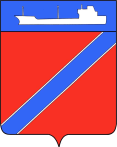 ПОСТАНОВЛЕНИЕАДМИНИСТРАЦИИ ТУАПСИНСКОГО ГОРОДСКОГО ПОСЕЛЕНИЯ               ТУАПСИНСКОГО РАЙОНА от  26.10.2015 г.                                                                                       № 1039г. ТуапсеОб утверждении среднесрочного финансового плана Туапсинского городского поселения на 2016-2018 годыВ соответствии с  Бюджетным кодексом Российской Федерации, постановлением   администрации  Туапсинского городского поселения от 23 сентября 2014 года №945 «Об утверждении Порядка разработки среднесрочного финансового плана Туапсинского городского поселения», постановлением администрации Туапсинского городского поселения Туапсинского района  от 9 июня 2015 года №568 «О порядке составления проекта бюджета Туапсинского городского поселения Туапсинского района на очередной финансовый год и среднесрочного  финансового плана Туапсинского городского поселения Туапсинского района на очередной финансовый год и плановый период»           п о с т а н о в л я ю:	1. Утвердить среднесрочный финансовый план Туапсинского городского поселения на 2016-2018 годы (прилагается).2.  Контроль за выполнением настоящего постановления  возложить на заместителя главы администрации по экономическим вопросам, промышленности, транспорту и связи А.А. Аннабаеву.3. Постановление  вступает  в  силу  со  дня  его  подписания.Глава Туапсинского городского поселения                		                                           А.В.ЧеховЛИСТ СОГЛАСОВАНИЯпроекта постановления администрации Туапсинского городского поселения Туапсинского районаот_________________________№___________«Об утверждении среднесрочного финансового плана Туапсинского городского поселения на 2016-2018 годы» Проект подготовлен и внесен:Финансовым  отделом администрации Туапсинского городского поселения Начальник финансового отдела администрации Туапсинского городского поселенияИ.Б. ТищенкоСоставитель проекта:Заведующий сектором  бюджета и отчетности финансового отдела администрации Туапсинского городского поселения«___»_____2015г.А.Ю. ЗахароваПроект согласован:«___»_____2015г.Заведующий сектором по документообороту управления делами  администрации Туапсинского городского поселенияА.И. Кот«__»_____2015г.Заведующий сектором юридического обеспечения администрации Туапсинского городского поселения         Д.В. Ходев«__»_____2015гНачальник отдела юридического обеспечения администрации Туапсинского городского поселенияТ.Ф. Дроботова«__»_____2015г.Заместитель главы администрации Туапсинского городского поселенияА.А. Аннабаева«___»_____2015г.